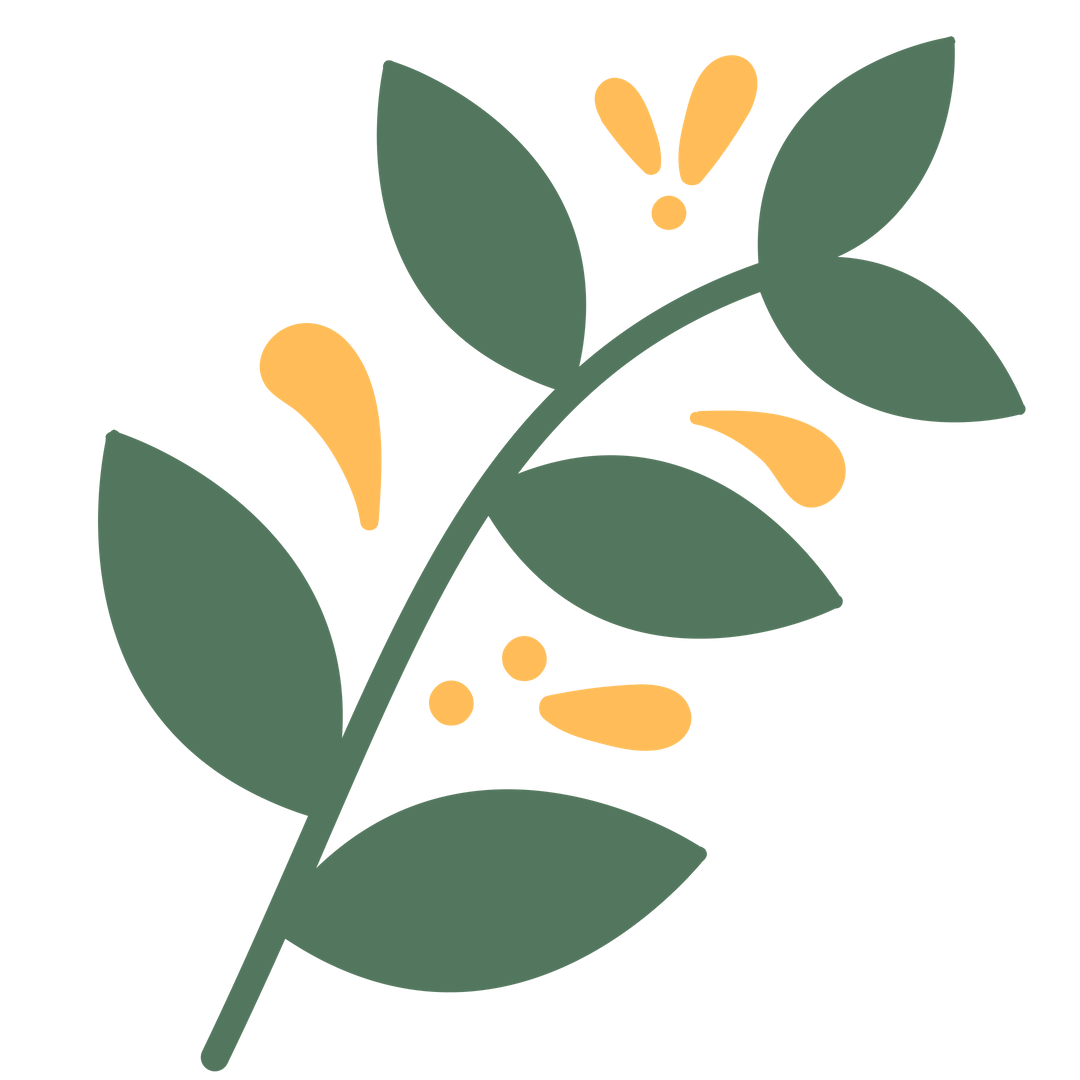 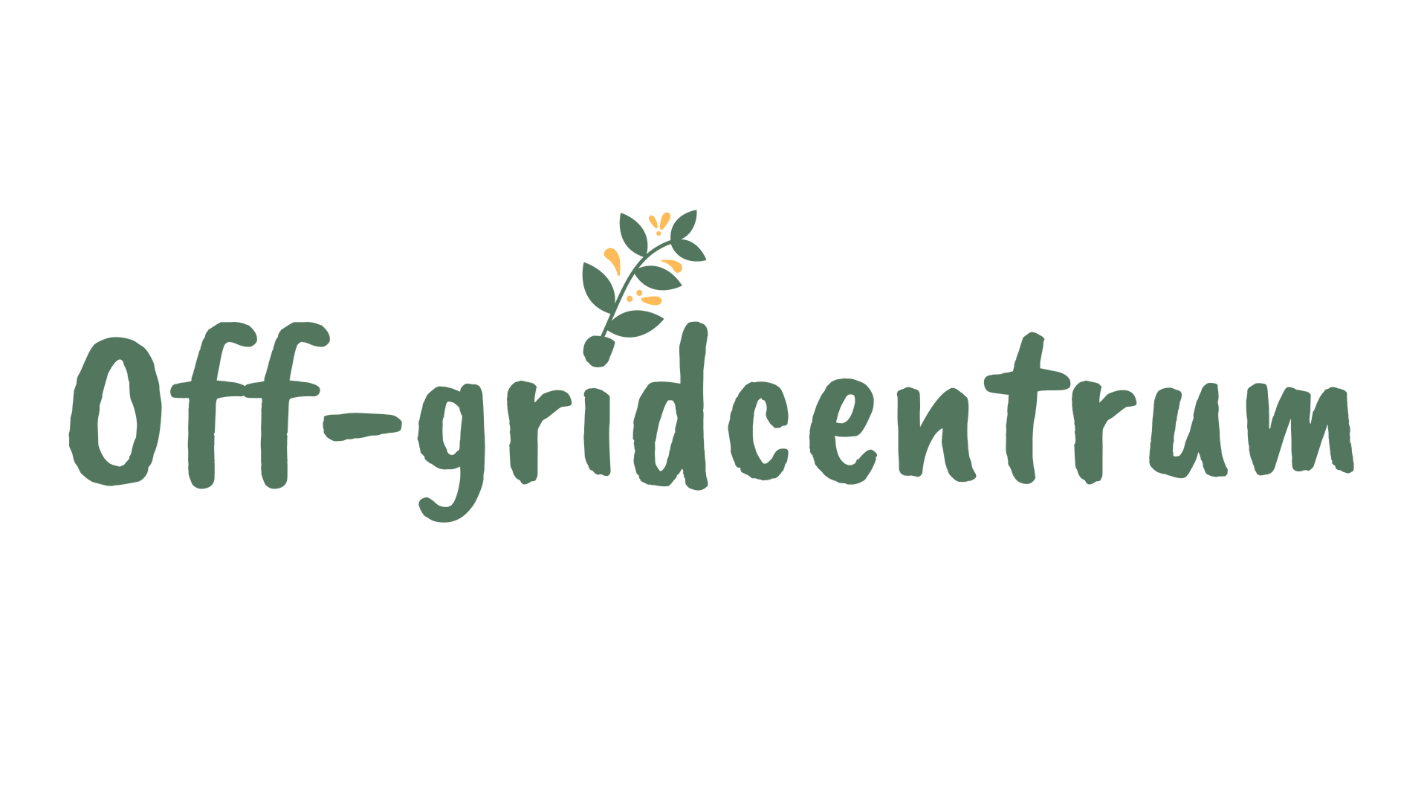 ALGEMENE VOORWAARDENOFF-GRID CENTRUMVERSIE: 18-04-20241. Definities
In deze voorwaarden wordt verstaan onder: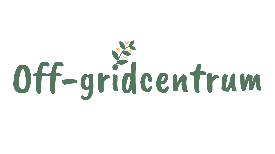         • Off-grid Centre BV: Off-grid Centre BV gevestigd te Wierden en ingeschreven in het handelsregister van KVK onder het nummer 78505976.        • Klant: elke natuurlijke persoon of rechtspersoon (waaronder begrepen, maar niet beperkt tot, verenigingen van eigenaren, ondernemingen en andere organisaties) met wie Off-grid Centre BV een overeenkomst heeft gesloten of aan wie Off-grid Centre BV een aanbod heeft gedaan. Dit omvat zowel personen die de aanvraag voor een overeenkomst schriftelijk hebben ingediend als diegenen met wie de overeenkomst schriftelijk of digitaal is aangegaan.        • Energiesysteem: alle onderdelen die samen de opwekking en eventuele opslag van zonne-energie mogelijk maken. Hieronder vallen: zonnepanelen, omvormer, accu’s, montagemateriaal en ander kleinmateriaal nodig voor de montage.        • Overeenkomst: de overeenkomst tussen Off-grid Centre BV en de klant tot koop van het energiesysteem en bijbehorende overeengekomen onderdelen en service. De overeenkomst tussen klant en Off-grid Centre BV komt tot stand door het schriftelijk en/of digitaal tekenen van de offerte of een schriftelijke akkoordbevestiging van de offerte door de klant.        • Installatie: de daadwerkelijke plaatsing van het energiesysteem in opdracht van de klant.

2. Aanbieding en overeenkomst
        • Off-grid Centre BV behoudt zich het recht voor om de aanvraag af te wijzen of slechts in te willigen onder specifieke voorwaarden.
        • Een overeenkomst komt tot stand op het moment dat Off-grid Centre BV een door de klant digitaal ondertekende of mondelinge/schriftelijke overeenkomst ontvangt en accepteert. Acceptatie vindt plaats middels digitale of schriftelijke bevestiging door Off-grid Centre BV.
        • Indien de klant geen eigenaar is van de woning, kan geen overeenkomst tot stand komen, tenzij een akkoordverklaring van de eigenaar van de woning kenbaar wordt gemaakt.
        • De algemene voorwaarden vormen een integraal onderdeel van de overeenkomst. Op afwijkende en/of aanvullende bedingen kan door de klant slechts een beroep worden gedaan, indien deze door Off-grid Centre BV uitdrukkelijk zijn aanvaard en vermeld zijn op het geaccepteerde offerteblad, waaruit de overeenkomst blijkt.
        • Off-grid Centre BV behoudt zich het recht voor om een geval van onvoorziene omstandigheden (productieproblemen, transportproblemen, importheffingen etc.) een vergelijkbaar of beter energiesysteem aan de klant te leveren.
        • De in de overeenkomst verstrekte gegevens met betrekking tot opbrengsten, terugverdientijden en financieringsberekeningen geven een algemene weergave. Aan deze gegevens kunnen geen rechten worden ontleend. Met betrekking tot de opbrengst en het rendement van het energiesysteem, tenzij expliciet anders overeengekomen in de overeenkomst.

3. Eigendomsvoorbehoud
        • Het juridische- economische eigendom gaat over na de klant na betaling van de volledige koopsom, zoals gespecificeerd in de overeenkomst.
        • Off-grid Centre BV heeft het recht aan de klant geleverde producten, terug te doen nemen, indien de klant niet aan zijn verplichtingen voldoet of Off-grid Centre BV aanleiding heeft aan te nemen dat de klant niet aan zijn verplichtingen zal voldoen.

4. Prijs en betaling
        • De aanbieding van Off-grid Centre BV vermeld de volledige kosten die in verband met het leveren en plaatsen van het energiesysteem en eventuele aanverwante producten bij de klant in rekening zullen worden gebracht.
        • Na de installatie van het energiesysteem dient er door de klant binnen 7 dagen te zijn betaald. Als het niet is betaald heeft Off-grid Centre BV het recht om rente in rekening te brengen vanaf het verstrijken van de betaaldatum welke gelijk is aan de wettelijke rente.
        • In geval van verhoging of verlaging van het wettelijke BTW tarief zal Off-grid Centre BV de verontschuldigde koopsom Incl. BTW overeengekomen aanpassen.
        • Bij akkoord van een offerte geldt een aanbetaling van 30% van de totaalprijs van de offerte, te voldoen binnen de op de factuur vermelde betalingstermijn. Tenzij schriftelijk anders afgesproken. Na betaling zal verzending en/of plaatsing plaatsvinden.

5. Aflevering en installatie
        • Installatie vindt uitsluitend plaats door of in opdracht van Off-grid Centre BV, volgens de geldende voorschriften en door Off-grid Centre BV gestelde normen. Eigen installatie is uitsluitend mogelijk met goedkeuren van off-grid Centre B.V. Bij eigen installatie vervallen alle garanties van Off-grid Centre B.V. gegeven op de montage.
        • Het energiesysteem wordt geacht aan de klant te zijn opgeleverd, wanneer Off-grid Centre BV het energiesysteem in werking stelt.
        • Off-grid Centre BV heeft het recht om de installatie van het energiesysteem op te schorten, indien op de dag van installatie, als gevolg van slecht weer, het niet mogelijk is om veilig op het dak te werken.
        • Off-grid Centre BV behoudt zich het recht voor het afbreken van de installatie, dan wel het ontbinden van het contract indien naar schatting van Off-grid Centre BV: A. de veiligheid van de medewerkers in het geding is. B. de locatie voor de installatie niet afdoende bereikbaar is. C. de dakpannen of dakconstructie niet geschikt zijn voor het plaatsen van zonnepanelen. D. Asbest wordt aangetroffen. E. de staat van het dak dusdanig slecht is dat installatie niet mogelijk is. F. in gevaarlijke situatie in de meterkast wordt aangetroffen.

6. Verplichtingen van Offgrid Centre BV
        • Indien de klant storingen en defecten aan het energiesysteem die onder de garantie vallen heeft gemeld aan Off-grid Centre BV, is Off-grid Centre BV verplicht zo spoedig mogelijk voor de benodigde zorg te dragen, indien deze onder de garantie valt zoals bepaald in artikel 8.
        • Off-grid Centre BV zal bij eventuele vervanging van onderdelen van het energiesysteem zorgen voor minimaal gelijkwaardig materiaal.
        • Off-grid Centre BV draagt zorg voor de oplevering van een werkend energiesysteem. Er is spraken van een werkend energiesysteem als alle panelen evenals de omvormer en evetuele accu’s zoals in de overeenkomst overeengekomen, daadwerkelijk zijn gemonteerd en functioneren. Een werkende online monitoring maakt geen onderdeel uit van de basisdefinitie van een werkend energiesysteem. Wel zal het off-grid centre B.V. indien mogelijk een internet kabel trekken of de omvormer verbinden met wifi indien beschikbaar mede voor online monitoring en support indien gewenst door de klant. 

7. Verplichtingen van de klant
        • De klant is verplicht: A. Het energiesysteem overeenkomstig naar bestemming te gebruiken. B. De gebruiksaanwijzing(en) door of namens Off-grid Centre BV verstrekt nauwkeurig op te volgen. C. Storingen en defecten aan het energiesysteem ter stond aan Off-grid Centre BV te melden.
        • Indien er een vergunning noodzakelijk is, draagt de klant er zorg voor dat de vergunning wordt aangevraagd en uiterlijk op datum van levering en plaatsing aanwezig is. De hier aan verbonden kosten komen in rekening voor de klant.
        • De klant vrijwaart Off-grid Centre BV en stelt haar volledig schadeloos voor alle schade die het gevolg is van het feit dat het energiesysteem zonder een noodzakelijke toestemming of in strijd met een vergunningsplicht is gemonteerd.

8. Garanties
        • Off-grid Centre BV garandeert de goede werking van het geleverde energiesysteem overeenkomstig de garantievoorwaarden, welke worden vermeld in de overeenkomst.
        • De garantietermijn op alle onderdelen en het goede functioneren van het gehele energiesysteem inclusief eventuele aanverwanten producten is afhankelijk van de door klant gekozen garantietermijn en garantievorm. De van toepassing zijnde garantietermijnen worden in de koopovereenkomst bevestigd. Garanties bestaan uit: A. productgarantie: garantie op de werking van zonnepanelen, accu’s en omvormer,  ook wel fabrieksgarantie genoemd. Deze garantie blijft beperkt tot het leveren van een vervangend product, tenzij anders vermeld in de overeenkomst en is alleen van kracht zolang de fabrikant het product kan leveren onder de fabrieksgarantie. Bij faillissement van een fabrikant vervalt de fabrieksgarantie. B. Installatiegarantie: garantie op de elektrische werking van het energiesysteem als geheel, ook wel systeemgarantie of garantie op werkzaamheden genoemd.
        • De klant is verantwoordelijk voor het melden van een defect aan het energiesysteem. Off-grid Centre BV zal vervolgens een digitaal onderzoek starten, de klant dient hierbij over een werkende internet verbinding te beschikken waarmee de apparatuur verbonden is. Tijdens dit onderzoek zal het Off-grid Centre BV streven naar de oorzaak van het daadwerkelijke probleem. 
        • Bij het niet functioneren van een installatie zal Off-grid Centre BV de klant niet met terugwerkende kracht compenseren voor het eventuele verlies in opbrengst dat op is getreden.
        • De garanties strekken zich niet uit tot defecten veroorzaakt door externe factoren, zoals maar niet beperkt tot brand, kortsluiting , waterschade, gebreken aan de meterkast, blikseminslag, vandalisme, diefstal,  schade door dieren, extreme weersomstandigheden, en contact met chemische substanties.
        • De garantie / vrijwaring strekt zich niet uit tot gebreken die het gevolg zijn van het niet opvolgen van de onder artikel 7.1 beschreven handelswijze.
        • Wanneer er voor het achterhalen van een gebrek, (dat is uitgesloten van garantie), onderzoekskosten worden gemaakt, dan zijn deze kosten altijd voor rekening van de klant.
        • Voor behoud van garanties mogen onderhoud en reparaties uitsluitend in opdracht van/door Off-grid Centre BV verricht worden. Alleen Off-grid Centre BV kan besluiten aanpassingen aan het energiesysteem aan te brengen.

9. Verhuisservices
        • Bij verhuizing zijn de garantievoorwaarden zoals beschreven in artikel 8 en de overeenkomst gesloten met de klant, zonder verplichting volledig overdraagbaar op de nieuwe bewoner.

10. Aansprakelijkheid
        • Off-grid Centre BV zal uitsluitend aansprakelijk zijn voor tekortkomingen, indien de garantievoorwaarden van toepassing zijn.
        • Off-grid Centre BV is nimmer aansprakelijk voor gevolg-of indirecte schade.
        • In geval van schade ten gevolge van installatiewerkzaamheden kan Off-grid Centre BV enkel en alleen aansprakelijk gesteld worden in geval van een direct aanwijsbare fout door haar of haar onderaannemer.
        • Mocht een installatie om wat voor reden dan ook niet functioneren of als er schade is geleden, dan zal de klant niet gecompenseerd worden voor het eventuele verlies in opbrengst dat op kan treden.
        • Off-grid Centre BV is niet aansprakelijk voor de gevolgen van wijzigingen in de belasting en / of energiewetgevingen, indien de monetaire opbrengst, dan wel besparing door het energiesysteem lager wordt dan op het moment van het afsluiten van de overeenkomst.

11. Passelijk recht en geschillenbeslechting
        • Deze overeenkomst is onderworpen aan het Nederlands recht.
        • Alle geschillen voortvloeiende uit of samenhangende met deze overeenkomst zullen bij uitsluiting worden voorgelegd aan de bevoegde rechter te Almelo.